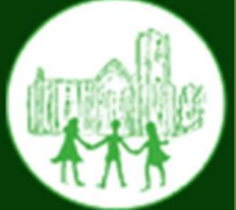 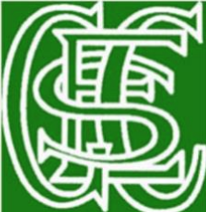 DayClubCost per sessionTimeYear Group /Max no’sClub instructorMondayBreakfast Club£4.008.00 – 8.45 amAllMrs WrayMondayFountains Clubhouse (Computing)£4.003.30pm – 5pmAllMiss StantonMondaySeekers Club once a month-18th Sept9th Oct6th Nov4th DecFree3.30 – 4.30pmAllRev. Ian Kitching TuesdayBreakfast Club£4.008.00 – 8.45 amAllMrs WrayTuesdayFountains Clubhouse (Construction)£4.003.30 – 5pmAllMiss StantonWednesdayBreakfast Club£4.008.00 – 8.45 amAllMrs WrayWednesdayFootball Club£4.003.30 – 4.30pmAllMr PowellWednesdayFountains Clubhouse (Film night)£4.003.30- 5pmAllMiss StantonThursdayBreakfast Club£4.008.00 – 8.45 amAllMrs WrayThursdayMulti-sports Club£4.003.30 – 4.30pmAllMr WhitfordThursdayArt Club£4.003.30- 4.30pmC2 & C3Mrs DraperFridayBreakfast Club£4.008.00 – 8.45 amAllMrs Wray                                                Class 2 An email from Miss Wray reminding class 2 parents that the children have Forest School on a Friday next half term, please bring kits.                                        Whole School Multi-Sports Club is cancelled 26th Oct, we are putting on an extra session of Clubhouse instead. Please let the office know if you require a place.Parents Evening slots have been sent out this week, please make your booking if you haven’t already done so.A request for any kind donations of fruit/veg that you may have grown at home to use for DT week in school next week.A letter from NYC re. children due to start reception in 2024.Clubs email/ bookings forms were sent out, please book places asap for next half term.A reminder to please clear any ParentPay balances.